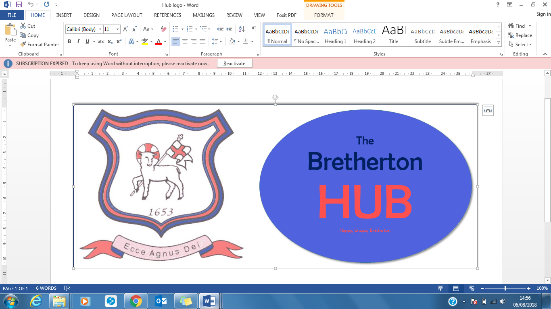 To be signed by any adult working in the school for a short period of time.This includes student teachers, supply teachers, volunteers, visitors, etc.1. I will take responsibility for my own use of any technologies, making sure that I use themsafely, responsibly and legally.2. I will not browse, download/upload or distribute any material that could be consideredoffensive, illegal or discriminatory.3. I will not use any external device to access the school’s network e.g. pen drive.4. I will respect copyright and intellectual property rights.5. I will ensure that images of children and/or adults will be taken, stored and used for professional purposes in line with school policy and with written consent of theparent/carer or relevant adult. I will not distribute images outside the school network without the prior permission of the parent/carer, or person/s in the image. Permission can only be given by the Head Teacher/Deputy6. I will abide by the school’s rules for using personal mobile equipment, including my mobile phone, at all times. visitors will not use mobile phones or other similar electronic devices during their visit unless agreed by the headteacher or DSL.Mobile phones must not be out within school in any area children are present or could be present. Preferably, they should be kept in a closed bag or handed into the office. 7. I understand that network activities and online communications are monitored, includingany personal and private communications made using school systems.8. I will not install any hardware or software onto any school system.9. I understand that these rules are designed for the safety of all users and that if they are not followed, school sanctions will be applied and disciplinary action taken.User SignatureI have read and agree to follow this code of conduct and to support the safe use of ICTthroughout the school.Signature …………………………..………………….………………………………………………………………………..Date …………….…………….…………………………………………………………………………………………………...Full Name ………………………………..………………………………………………………………..………… (PRINT)Position/Role ……………………………………………………………………………………..…………………………….